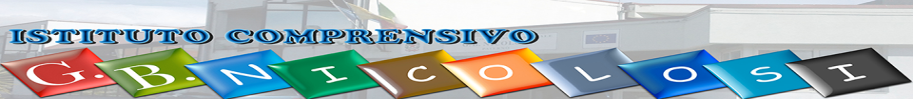 	C.F. 80013300878    - C M   CTIC893008 -  TEL. 095/842978 -  FAX 095/7977490		VIASCALA VECCHIA  S. N.  95047 www.gbnicolosi.itctic893008@istruzione.it- ctic893008@pec.istruzione.itCirc. n° 38a.s. 2018/19                                                                                                        Paternò 29/10/2018                                                                                                Alle classi terze sc. secondaria                                                                              Ai docenti di lettere delle classi terze sc. secondaria                                                                                                          Loro sediOGGETTO: Incontro con l’autore.Si rende noto che, nell’ambito delle iniziative relative alla Manifestazione “ Libriamoci 2018-Giornate di lettura nelle scuole” è stato organizzato per le classi terze un incontro con Giovanni Impastato, autore del libro “ Oltre i cento passi”.L’attività si svolgerà  GIOVEDI’ 08 NOVEMBRE 2018 presso la chiesa di San Michele a Paternò dove i ragazzi si dovranno trovare alle ore 15,45 insieme ai docenti che intendono aderire all’iniziativa.I docenti di lettere possono ritirare una copia per classe del libro presso la Segreteria della scuola al fine di preparare i ragazzi  all’evento.                                                                                                                                 Il Dirigente ScolasticoDott.ssa Giuseppa Morsellino